Appendices Fig1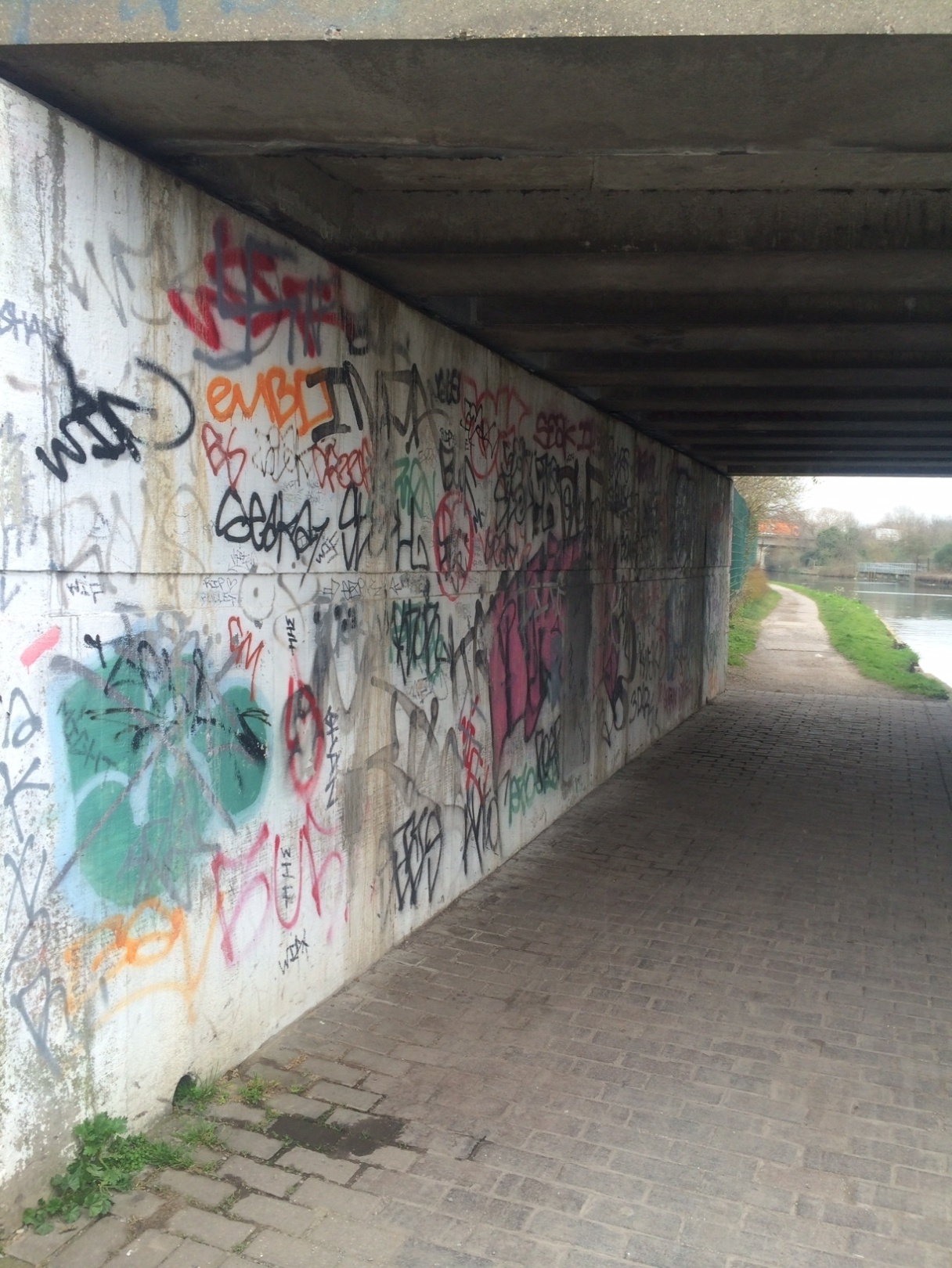 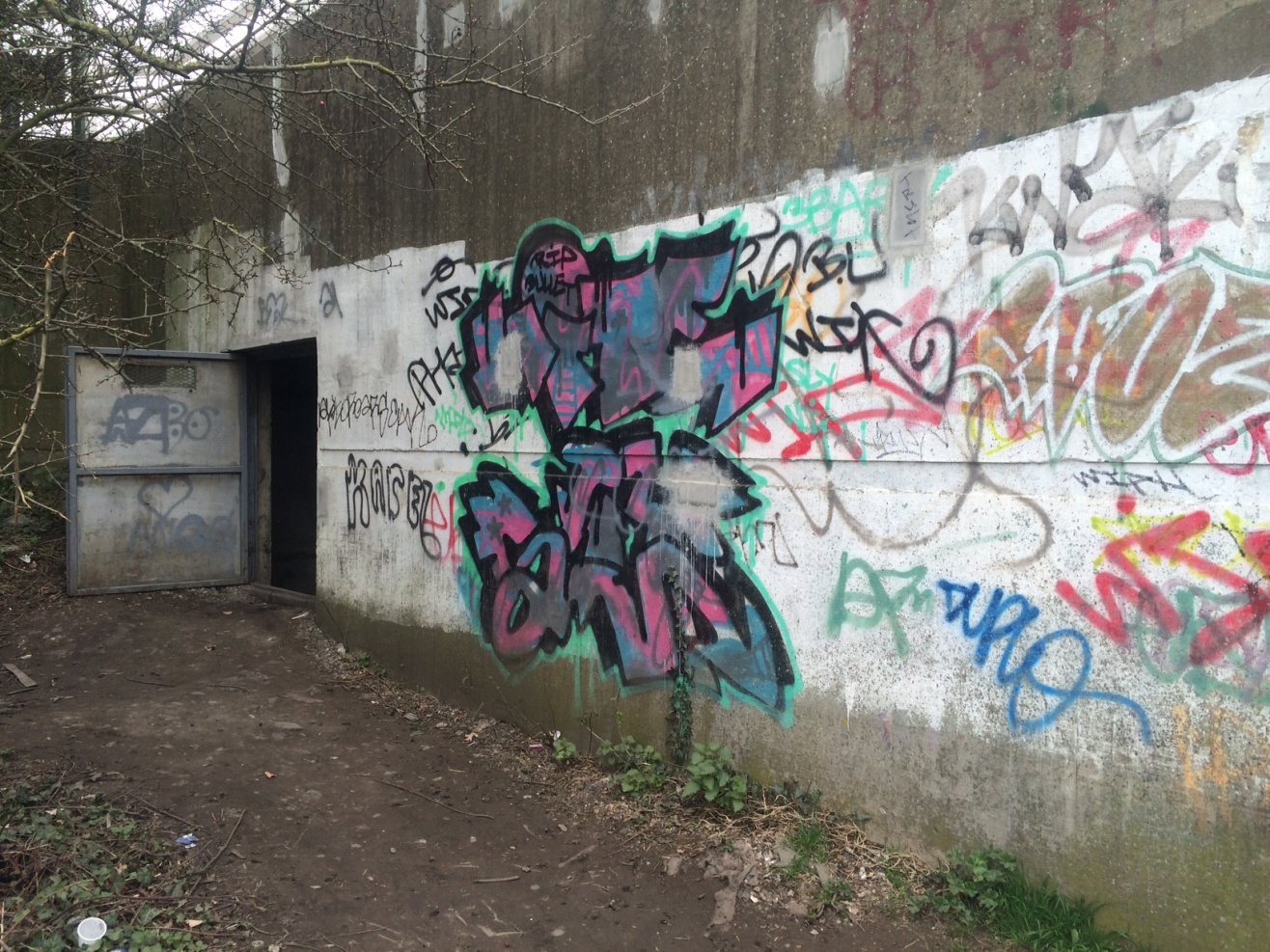 Fig 2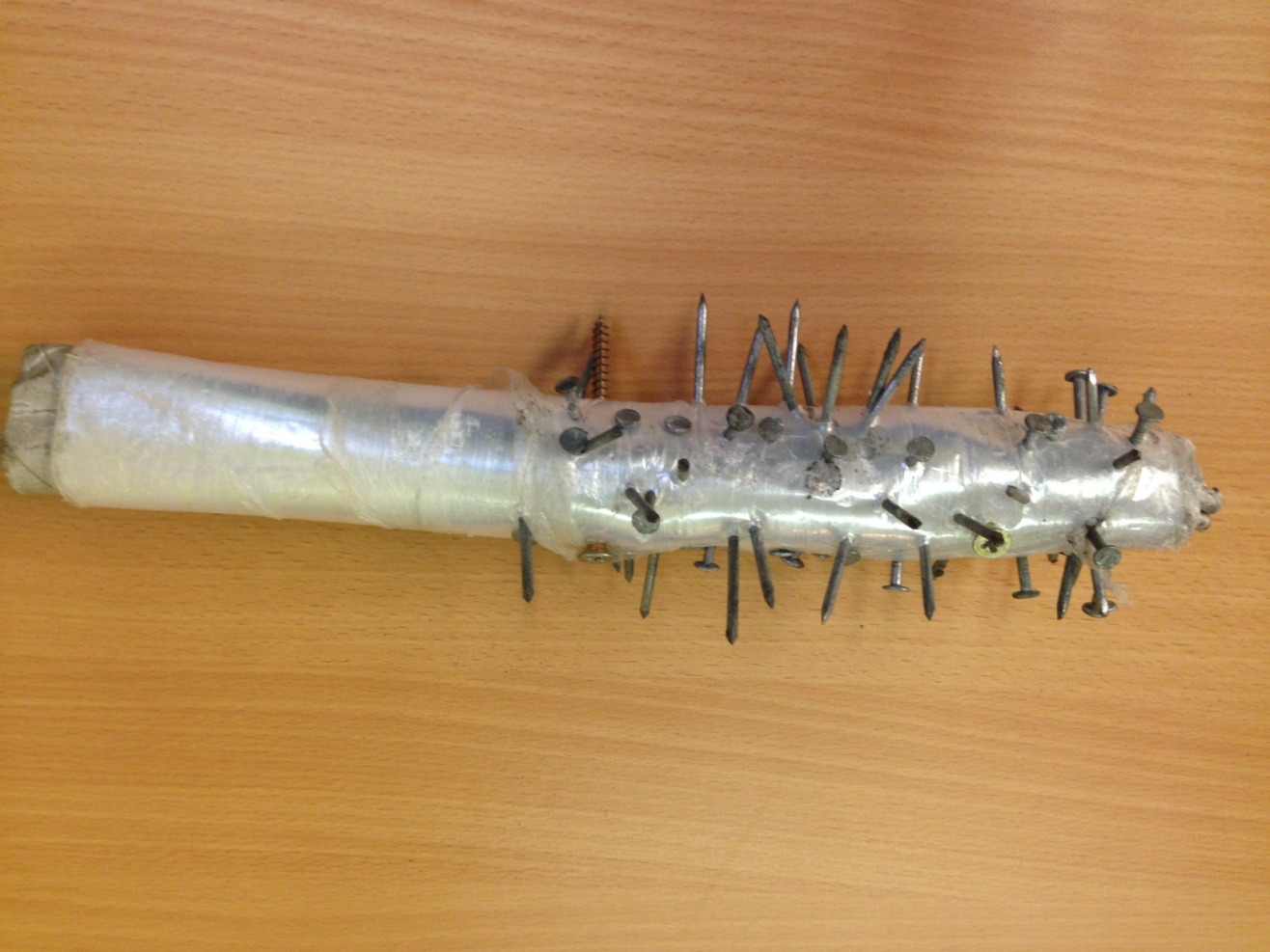 Fig 3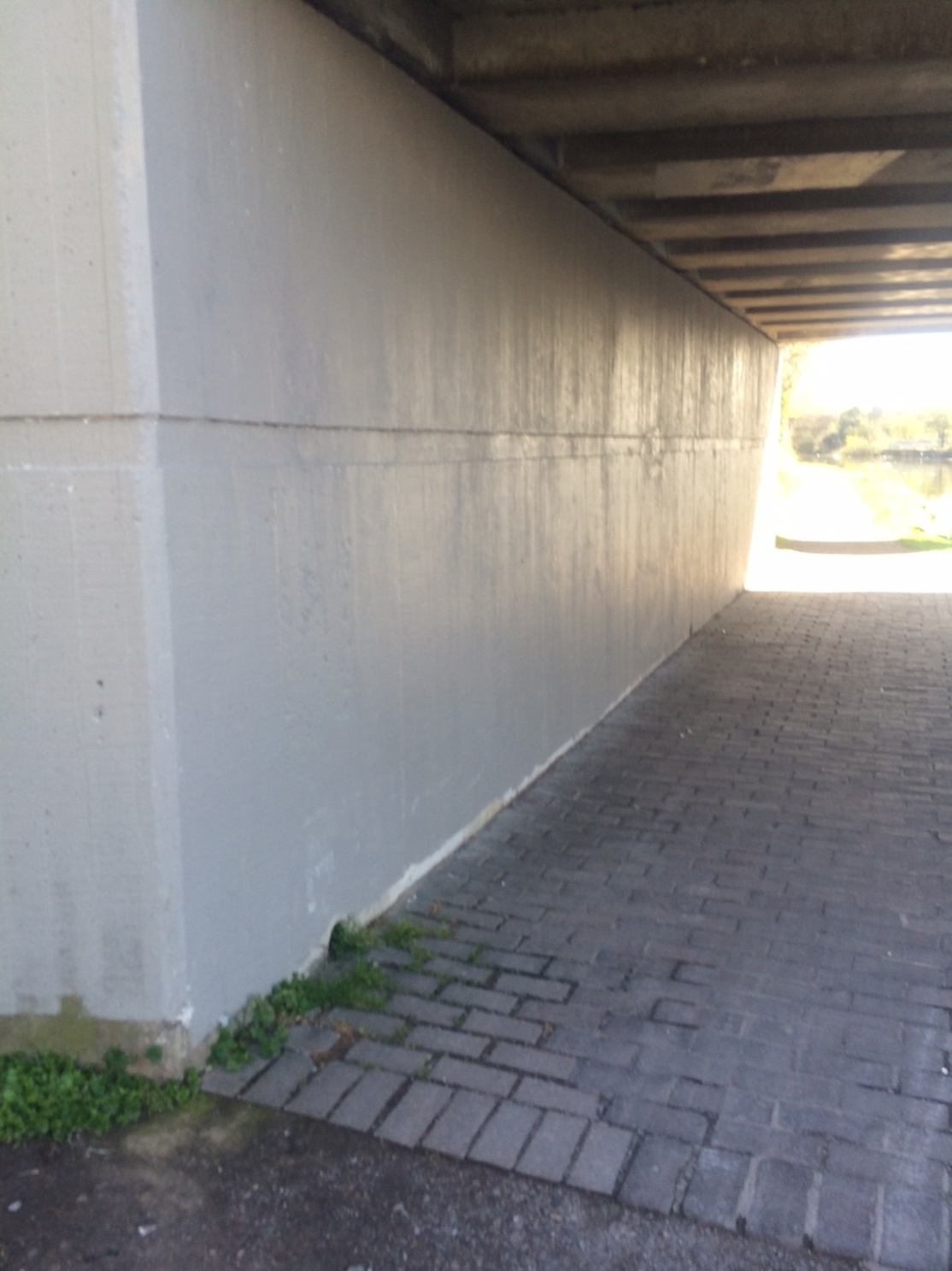 Fig 4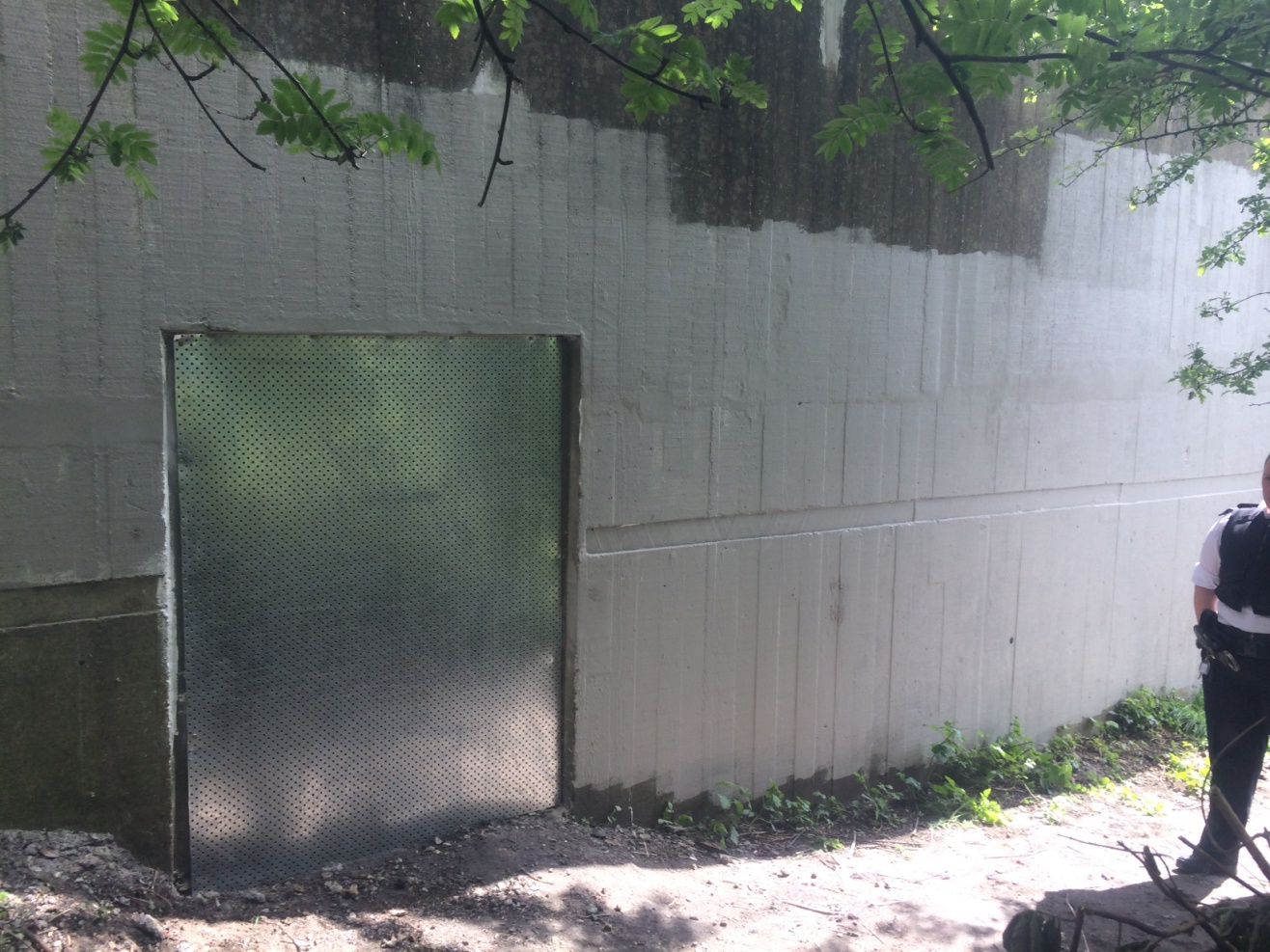 Fig 5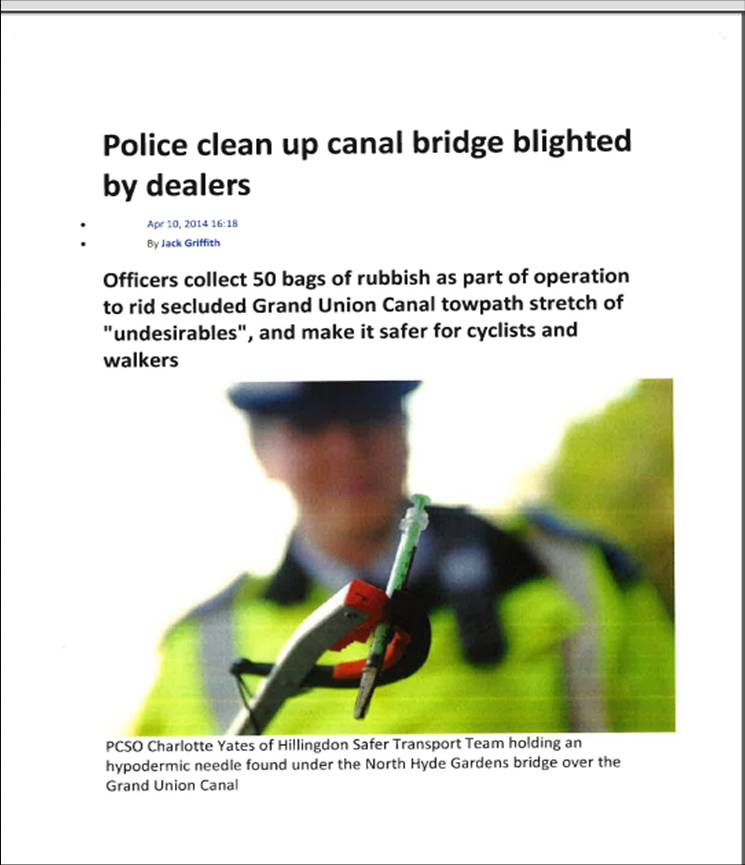 Fig 6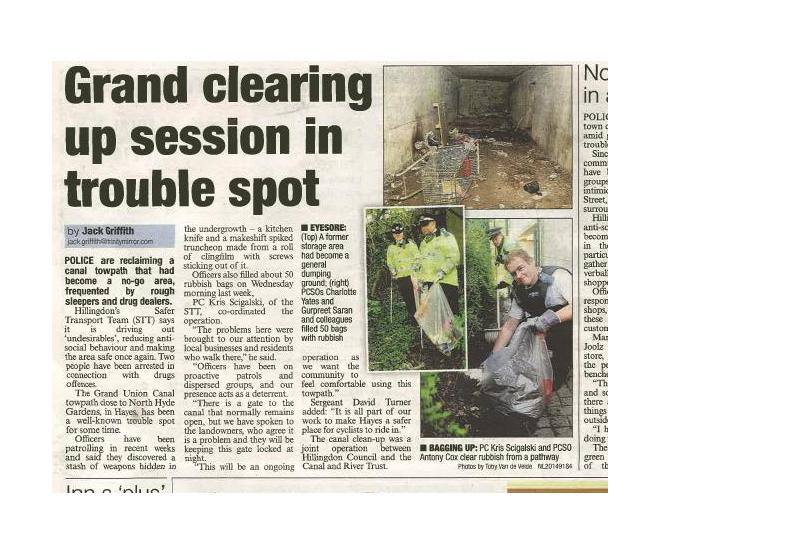 Fig 7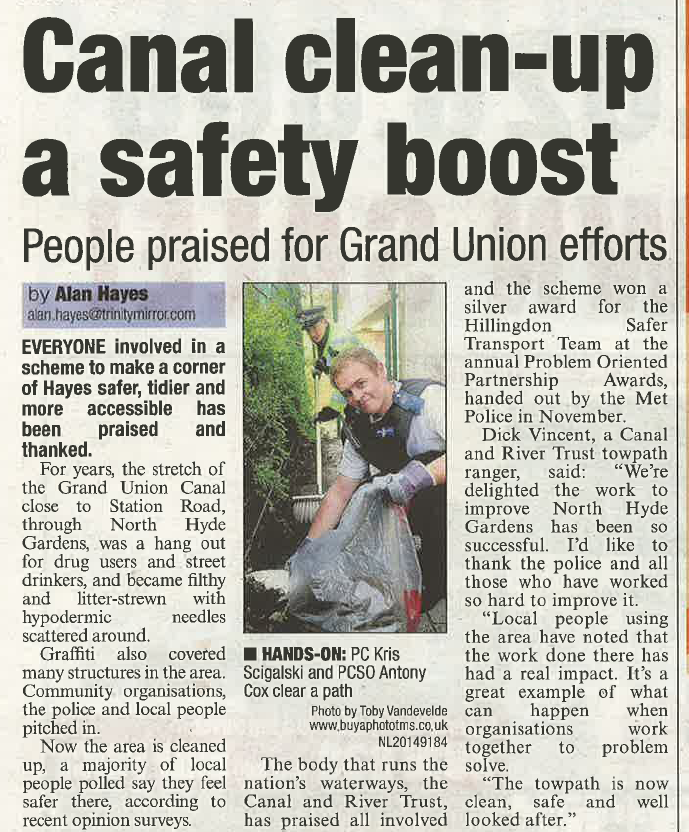 Fig 8 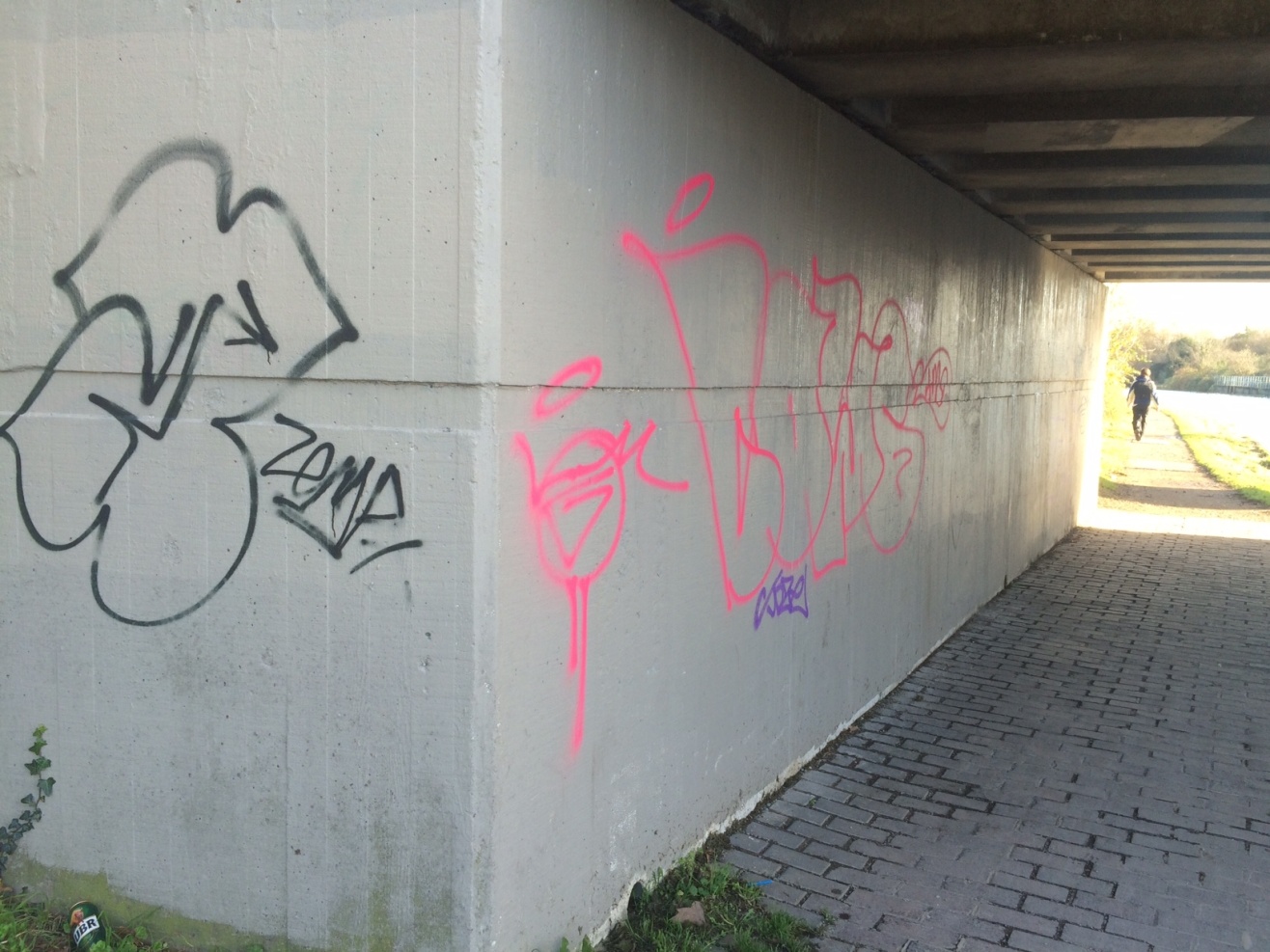 FIG 9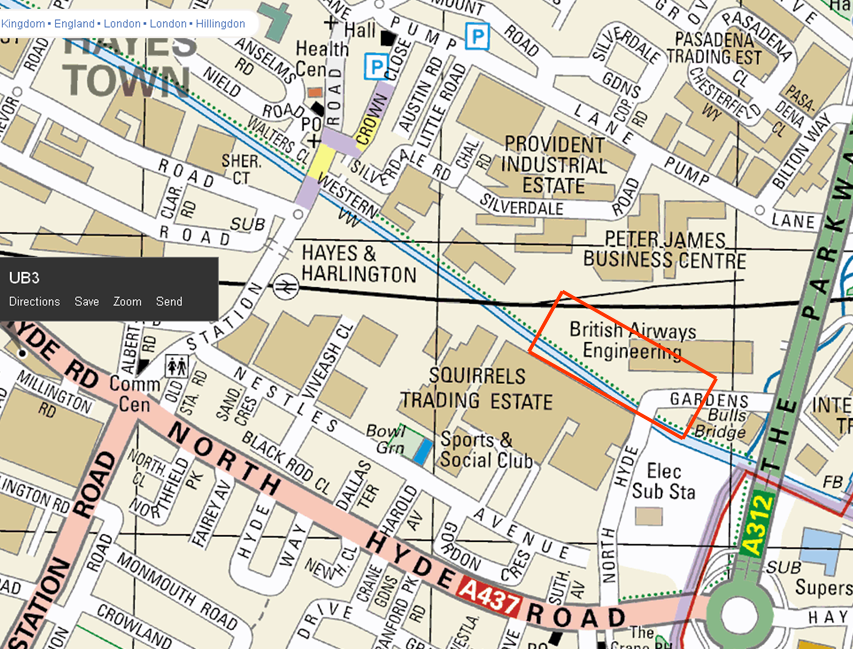 FIG10 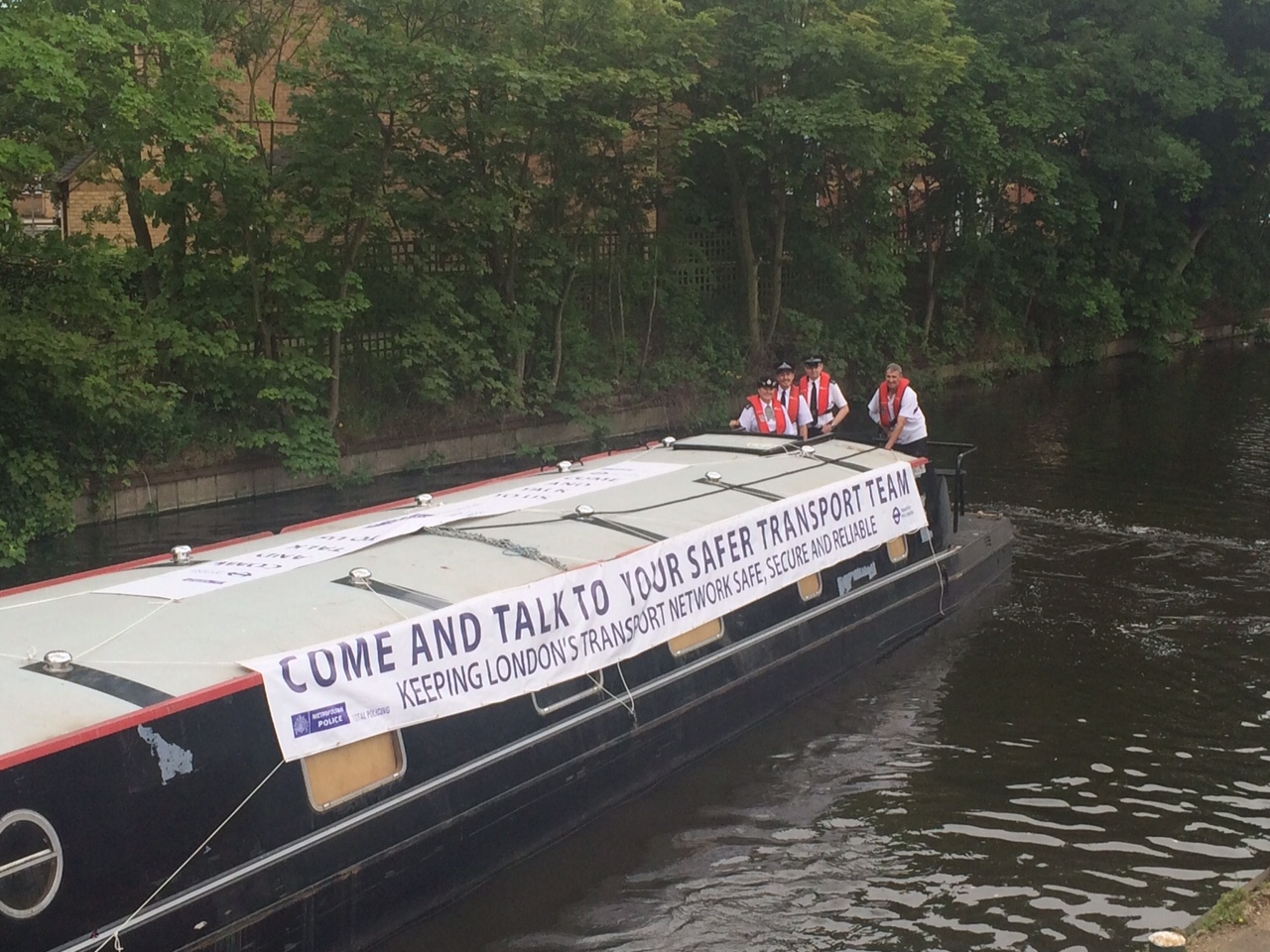 FIG14Survey of 100 Canal Users (February 2014-April 2014)FIG 11Survey results (June 2014-September 2014) FIG12FIG 13Do you feel confident/safe when using the canal tow path?Pre-InterventionDo you feel confident/safe when using the canal tow path?Post-InterventionKEYQ.1 Are you worried about graffiti?Q.2 Are you worried about drug taking?Q.3 Are you worried about being robbed?Q.4 Are you worried about street drinkers?Q.5 Are you worried about litter?Do you regularly see police on the towpath?Pre-InterventionDo you regularly see police on the towpath?Pre-InterventionAre you confident about police actions on the tow path?Pre-InterventionAre you confident about police actions on the tow path?Post-InterventionPre InterventionPre InterventionPre InterventionYes NODo you feel confident/safe about using the canal tow path?Do you feel confident/safe about using the canal tow path?Do you feel confident/safe about using the canal tow path?Do you feel confident/safe about using the canal tow path?Do you feel confident/safe about using the canal tow path?Do you feel confident/safe about using the canal tow path?1090AMPMWhat times do you feel unsafe?What times do you feel unsafe?What times do you feel unsafe?1090Are you worried about graffiti?Are you worried about graffiti?Are you worried about graffiti?8515Are you worried about drug taking?Are you worried about drug taking?Are you worried about drug taking?Are you worried about drug taking?7327Are you worried about being robbed?Are you worried about being robbed?Are you worried about being robbed?Are you worried about being robbed?937Are worried about street drinkers?Are worried about street drinkers?Are worried about street drinkers?Are worried about street drinkers?7030Are you worried about litter Are you worried about litter Are you worried about litter 7525Do you regularly see police on the towpath?Do you regularly see police on the towpath?Do you regularly see police on the towpath?Do you regularly see police on the towpath?Do you regularly see police on the towpath?1090Are you confident about police actions on the tow path? Are you confident about police actions on the tow path? Are you confident about police actions on the tow path? Are you confident about police actions on the tow path? Are you confident about police actions on the tow path? Are you confident about police actions on the tow path? 1585Post InterventionPost InterventionPost InterventionYes NODo you confident/ safe do you feel about using the canal tow path?Do you confident/ safe do you feel about using the canal tow path?Do you confident/ safe do you feel about using the canal tow path?Do you confident/ safe do you feel about using the canal tow path?Do you confident/ safe do you feel about using the canal tow path?Do you confident/ safe do you feel about using the canal tow path?7525AMPMWhat times do you feel unsafe?What times do you feel unsafe?What times do you feel unsafe?1090Are you worried about graffiti?Are you worried about graffiti?Are you worried about graffiti?1585Are you worried about drug taking?Are you worried about drug taking?Are you worried about drug taking?Are you worried about drug taking?4060Are you worried about being robbed?Are you worried about being robbed?Are you worried about being robbed?Are you worried about being robbed?5545Are worried about street drinkers?Are worried about street drinkers?Are worried about street drinkers?Are worried about street drinkers?2080Are you worried about litter Are you worried about litter Are you worried about litter 1090Do you regularly see police on the towpath?Do you regularly see police on the towpath?Do you regularly see police on the towpath?Do you regularly see police on the towpath?Do you regularly see police on the towpath?3565Are you confident about police actions on the tow path? Are you confident about police actions on the tow path? Are you confident about police actions on the tow path? Are you confident about police actions on the tow path? Are you confident about police actions on the tow path? Are you confident about police actions on the tow path? 7030Pre-InterventionPre-InterventionPost-InterventionPost-InterventionYesNoYesNoDo you feel confident/safe when using the canal tow path?10907525Pre-InterventionPre-InterventionPost-InterventionPost-InterventionYesNoYesNoQ.1Are you worried about graffiti?85151585Q.2Are you worried about drug taking?73274060Q.3Are you worried about being robbed?9375545Q.4Are worried about street drinkers?70302080Q.5Are you worried about litter 75251090Pre-InterventionPre-InterventionPost-InterventionPost-InterventionYesNoYesNoDo you regularly see police on the towpath?10903565Pre-InterventionPre-InterventionPost-InterventionPost-InterventionYesNoYesNoAre you confident about police actions on the tow path?15857030